ОБАВЕШТЕЊЕ О ЗАКЉУЧЕНОМ УГОВОРУ
у поступку јавне набавке мале вредности  Врста предмета набавке: добраОпис предмета набавке: Индустријски гасови  (ознака из Општег речника набавки: 24110000 - Индустријски гасови)Процењена вредност јавне набавкe: 250.000 динара  без ПДВ-а.Уговорена вредност јавне набавке: 161.370 динара без ПДВ-а и  193.644 дин. са ПДВ-ом.Критеријум за доделу уговора: најнижа понуђена цена.Број примљених понуда: 3 (три)Највиша понуђена цена код прихватљивих понуда: 179.520 динара без ПДВ-а.Најнижа понуђена цена код прихватљивих понуда: 161.370 динара без ПДВ-а.Део или вредност уговора који ће се извршити преко подизвођача:  неДатум доношења одлуке о додели уговора: 21.11.2014. године.Датум закључења уговора: 23.12.2014. године.Основни подаци о добављачу: „MESSER TEHNOGAS“ a.д. 11000 БЕОГРАД, улица Батајнички пут  број 62,  ПИБ: 100002942, матични број: 07011458, број рачуна: 170-150-49,  назив банке: UNICREDIT BANK, телефон: 063/2155404, телефакс: 013/2155952, E-mail: olivera.ognjanov@messer.rs, кога заступа Ђорђе Савић.Период важења уговора: 12 месеци од дана потписивања односно до 22.12.2015. године.Околности које представљају основ за измену уговора: на основу обостране писмене сагласности, за индекс потрошачких цена.Лице за контакт: Драгица Радуловић; 064/850 70 12; dragica.radulovic@grejanje-pancevo.co.rs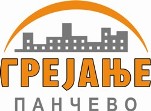 Јавно Комунално Предузеће„ГРЕЈАЊЕ“Цара Душана 7ПанчевоТел: 013/319-241, фаx: 013/351-270 grejanje@panet.rswww.grejanje-pancevo.co.rs     Датум: 29 .12.2014. год.